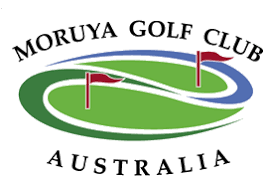 Moruya Golf Club6/2/2020107 PlayersNTP’sBall Competition: 32 c/bNameMem. No.Score$A Grade (0-12)Brad Corkery154537 c/b30Chris Blewitt23437 15B Grade (13-18)Geoff Simpson423730Rod Berry171036 c/b15C Grade (19-25)Adrian Chatillon199936 c/b30Brian Barkeley-Smith77536 c/b15D Grade (26-36)Dennis White24383730Ian Hamilton91336154BBBBB. Smith7754720Jim Hyndes21847205th HoleRoger Dannock 0.96$996th HoleA Ferguson 6.0010th HoleN Richards 2.3012th HoleK Hall (Vis) 3.83